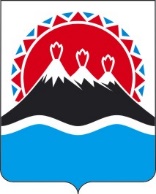 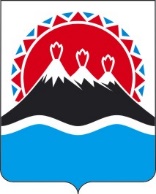 П О С Т А Н О В Л Е Н И ЕПРАВИТЕЛЬСТВАКАМЧАТСКОГО КРАЯг. Петропавловск-КамчатскийПРАВИТЕЛЬСТВО ПОСТАНОВЛЯЕТ:1. Внести в приложение к постановлению Правительства Камчатского края от 10.06.2022 № 306-П «Об утверждении Примерного положения о системе оплаты труда работников краевых государственных учреждений, подведомственных Министерству по чрезвычайным ситуациям Камчатского края» изменения согласно приложению к настоящему постановлению.2. Настоящее постановление вступает в силу после дня его официального опубликования.Приложение к постановлению Правительства Камчатского краяИзмененияв приложение к постановлению Правительства Камчатского края от 10.06.2022            № 306-П «Об утверждении Примерного положения о системе оплаты труда работников краевых государственных учреждений, подведомственных Министерству по чрезвычайным ситуациям Камчатского края»Строку 3 таблицы 5 изложить в следующей редакции: «                                                                                                                            ».Дополнить частью 185 следующего содержания:«185.Повышающий коэффициент за работу в подразделениях Государственной противопожарной службы Камчатского края (пожарно-спасательные части, пожарные части, пожарные посты, учебная пожарная часть) устанавливается работникам, занимающим штатные должности:– начальник отряда государственной противопожарной службы;– начальник пожарно-спасательной части;– начальник пожарной части;– начальник пожарного поста;– начальник учебной пожарной части;– начальник караула;– заместитель начальника пожарно-спасательной части;– заместитель начальника пожарной части;– заместитель начальника учебной пожарной части;– командир отделения;– пожарный 1 класса;– пожарный 2 класса;– пожарный 3 класса;– пожарный;– водитель автомобиля (пожарного);– водитель;– диспетчер;– инженер 1 категории;– инженер 2 категории;– инженер;– мастер газодымозащитной службы.Предельный размер повышающего коэффициента к окладу (должностному окладу) составляет 0,35 (или 35 процентов). Повышающий коэффициент за работу в подразделениях Государственной противопожарной службы Камчатского края устанавливается в пределах лимитов бюджетных обязательств, доведенных на эти цели.».[Дата регистрации]№[Номер документа]О внесении изменений в приложение к постановлению Правительства Камчатского края                                 от 10.06.2022                     № 306-П «Об утверждении Примерного положения о системе оплаты труда работников краевых государственных учреждений, подведомственных Министерству по чрезвычайным ситуациям Камчатского края»Председатель Правительства Камчатского края[горизонтальный штамп подписи 1]Е.А. Чекинот [Дата регистрации]№[Номер документа]3.Профессиональная квалификационная группа «Общеотраслевые должности служащих третьего уровня»10573–16840